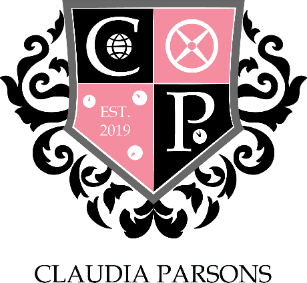 A MEETING OF CLAUDIA PARSONS COMMITTEE HELD AT 14:30 ON 25th June 2020 VIA ONLINE VIDEO CHAT ON ZOOM25th June 2020	CP–25.1920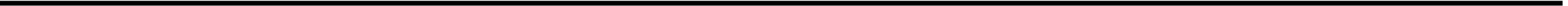 MINUTESChair:	Luke Isham.Present:Vice Chair & Male Sport: Ollie Clemo;Treasurer: Sam Keating;Social: Daniel Fiorillo, Lucy Kinsley;Male Sport: Ike Dandria;Female Sport: Margaux van Puyvelde, Holly Salvin;Media: Aryan Johri, Jamie Attard;Stash: Dev Kashyap;Action: Lot Burgstra, Ellie Mythen;Rag: Tom Wilson, Tom Youd;Welfare & Diversity: Raquel Ribeiro, Simona Petrova;FREEC: Jack Quilter;Societies: Neve Gad.Guests:	N/AAPOLOGIESAbsent with apologies:Lucy Kinsley, Ike Dandria, Jamie Attard, Tom Wilson, Tom Youd, Simona PetrovaAbsent with no apologies:N/ATO CONFIRM MINUTES AND ACTIONS FROM THE PREVIOUS MEETING24.1920N/AITEMS TO REPORT AND NOTEChairFreshers to follow a 5 level tier system in line with government risk scaleThemes to be submitted before 3rd JulyFreshers organisations questions for head of eventsVice ChairN/ATreasurerMeeting on 26th June with chair of treasurers about subsSocial SecretariesN/ASport SecretariesIMS top order has been placedMedia RepresentativesN/AStash SecretaryN/AAction RepresentativesAward nominationsRag RepresentativesN/AWelfare and Diversity RepresentativesN/AFREEC RepresentativeN/ASocieties RepresentativeN/AITEMS FOR DISCUSSIONN/AANY OTHER BUSINESSN/ADATE OF NEXT MEETINGTBC due to Public Health warning.